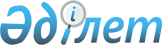 Жаңаөзен қалалық мәслихатының 2018 жылғы 14 маусымдағы № 21/270 "Жаңаөзен қаласы аумағында қызметін жүзеге асыратын барлық салық төлеушілер үшін тіркелген салықтың бірыңғай мөлшерлемелерін белгілеу туралы" шешімінің күші жойылды деп тану туралыМаңғыстау облысы Жаңаөзен қалалық мәслихатының 2020 жылғы 24 тамыздағы № 47/528 шешімі. Маңғыстау облысы Әділет департаментінде 2020 жылғы 2 қыркүйекте № 4271 болып тіркелді
      Қазақстан Республикасының 2017 жылғы 25 желтоқсандағы "Салық және бюджетке төленетін басқа да міндетті төлемдер туралы (Салық кодексі)" Кодексіне, Қазақстан Республикасының 2016 жылғы 6 сәуірдегі "Құқықтық актілер туралы" Заңына сәйкес, сонымен қатар "Қазақстан Республикасы Әділет министрлігінің Маңғыстау облысы әділет департаменті" республикалық мемлекеттік мекемесінің 2020 жылғы 19 қаңтардағы № 10-15-128 ұсынысының негізінде, Жаңаөзен қалалық мәслихаты ШЕШІМ ҚАБЫЛДАДЫҚ:
      1. Жаңаөзен қалалық мәслихатының 2018 жылғы 14 маусымдағы № 21/270 "Жаңаөзен қаласы аумағында қызметін жүзеге асыратын барлық салық төлеушілер үшін тіркелген салықтың бірыңғай мөлшерлемелерін белгілеу туралы" (нормативтік құқықтық актілерді мемлекеттік тіркеу Тізілімінде № 3676 болып тіркелген, 2018 жылғы 10 шілдеде Қазақстан Республикасы нормативтік құқықтық актілерінің Эталондық бақылау банкінде жарияланған) шешімінің күші жойылды деп танылсын.
      2. Осы шешімнің орындалуын бақылау Жаңаөзен қалалық мәслихатының әлеуметтік – экономикалық даму, бюджет, құрылыс, өнеркәсіп, тұрғын үй және коммуналдық шаруашылығы, көлік және кәсіпкерлік мәселелері жөніндегі тұрақты комиссиясына жүктелсін (комиссия төрағасы Б. Нурбосинов).
      3. "Жаңаөзен қалалық мәслихатының аппараты" мемлекеттік мекемесі (аппарат басшысы А. Ермуханов) осы шешімнің әділет органдарында мемлекеттік тіркелуін, оның бұқаралық ақпарат құралдарында ресми жариялануын қамтамасыз етсін.
      4. Осы шешім әділет органдарында мемлекеттік тіркелген күннен бастап күшіне енеді және ол алғашқы ресми жарияланған күнінен кейін күнтізбелік он күн өткен соң қолданысқа енгізіледі. 
					© 2012. Қазақстан Республикасы Әділет министрлігінің «Қазақстан Республикасының Заңнама және құқықтық ақпарат институты» ШЖҚ РМК
				
      Жаңаөзен қалалық мәслихатының хатшысы

С. Мыңбай
